Thank you for completing this form. We may use the personal information you give us on your application form for the purpose of reviewing your application and to comply with our funding obligations. This may involve disclosure in confidence to third parties for these purposes only. More details are set out in our Privacy Policy. We are compliant with current data protection laws. In returning your application you are consenting to Screen Yorkshire using your personal information for this purpose.Employment Application FormEmployment Application Form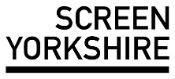 Employment Application FormEmployment Application FormFor SCREEN YORKSHIRE USE For SCREEN YORKSHIRE USE Employment Application FormEmployment Application FormDate received:Post Applied for:Co-ordinator, Centre of Screen Excellence: Yorkshire (COSE:Y)Co-ordinator, Centre of Screen Excellence: Yorkshire (COSE:Y)Co-ordinator, Centre of Screen Excellence: Yorkshire (COSE:Y)Thank you for your interest in this post. Please email your completed form and any accompanying information to: glyn@screenyorkshire.co.uk by 12 noon on Friday, December 14th 2021. We anticipate that interviews will be held in Leeds on either Monday December 20th or Tuesday December 21st 2021.Thank you for your interest in this post. Please email your completed form and any accompanying information to: glyn@screenyorkshire.co.uk by 12 noon on Friday, December 14th 2021. We anticipate that interviews will be held in Leeds on either Monday December 20th or Tuesday December 21st 2021.Thank you for your interest in this post. Please email your completed form and any accompanying information to: glyn@screenyorkshire.co.uk by 12 noon on Friday, December 14th 2021. We anticipate that interviews will be held in Leeds on either Monday December 20th or Tuesday December 21st 2021.Thank you for your interest in this post. Please email your completed form and any accompanying information to: glyn@screenyorkshire.co.uk by 12 noon on Friday, December 14th 2021. We anticipate that interviews will be held in Leeds on either Monday December 20th or Tuesday December 21st 2021.1. Your Details1. Your Details1. Your Details1. Your Details1. Your Details1. Your Details1. Your DetailsFirst Name:Surname:Address:Address:Phone:Phone:Email:Email:Do you require a work permit to work in the UKDo you require a work permit to work in the UKYes ☐No   ☐If yes have you been granted a work permitIf yes have you been granted a work permitYes ☐No   ☐Yes ☐No   ☐If you have any specific communication needs, tell us what they are:If you have any specific communication needs, tell us what they are:Textphone ☐Sign LanguageSign Language☐If you have any specific communication needs, tell us what they are:If you have any specific communication needs, tell us what they are:Other (please specify)☐2. Employment History2. Employment History2. Employment History2. Employment History2. Employment History2. Employment History2. Employment HistoryPlease outline your employment history with particular reference to your most recent roles. You may also attach your CV (*however, please ensure that you complete this section).Please outline your employment history with particular reference to your most recent roles. You may also attach your CV (*however, please ensure that you complete this section).Please outline your employment history with particular reference to your most recent roles. You may also attach your CV (*however, please ensure that you complete this section).Please outline your employment history with particular reference to your most recent roles. You may also attach your CV (*however, please ensure that you complete this section).Please outline your employment history with particular reference to your most recent roles. You may also attach your CV (*however, please ensure that you complete this section).Please outline your employment history with particular reference to your most recent roles. You may also attach your CV (*however, please ensure that you complete this section).Please outline your employment history with particular reference to your most recent roles. You may also attach your CV (*however, please ensure that you complete this section).Current/last post: Job TitleNotice PeriodEmployer name and addressEmployer name and addressFromToJob descriptionJob descriptionJob description3. Letter of Application:  3. Letter of Application:  3. Letter of Application:  3. Letter of Application:  3. Letter of Application:  3. Letter of Application:  3. Letter of Application:  In the space below please state why you are applying for the co-ordinator post and outline your relevant experience.In the space below please state why you are applying for the co-ordinator post and outline your relevant experience.In the space below please state why you are applying for the co-ordinator post and outline your relevant experience.In the space below please state why you are applying for the co-ordinator post and outline your relevant experience.In the space below please state why you are applying for the co-ordinator post and outline your relevant experience.In the space below please state why you are applying for the co-ordinator post and outline your relevant experience.In the space below please state why you are applying for the co-ordinator post and outline your relevant experience.3. Letter of Application, continued:  In the space below please state why you are applying for the co-ordinator post and outline your relevant experience.4. Education, training and professional development4. Education, training and professional development4. Education, training and professional developmentIn the space below please outline your education, training and/or professional development.  Please start with the most recent information.  In the space below please outline your education, training and/or professional development.  Please start with the most recent information.  In the space below please outline your education, training and/or professional development.  Please start with the most recent information.  School / College or InstitutionBrief course outline / qualification *(if relevant)Date completedName:Date: